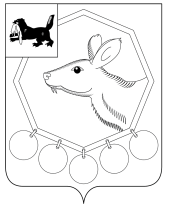 13.05.2019 № 94п/19РОССИЙСКАЯ ФЕДЕРАЦИЯИРКУТСКАЯ ОБЛАСТЬМУНИЦИПАЛЬНОЕ ОБРАЗОВАНИЕ «БАЯНДАЕВСКИЙ РАЙОН»АДМИНИСТРАЦИЯПОСТАНОВЛЕНИЕО КОМИССИИ ПО СОБЛЮДЕНИЮ ТРЕБОВАНИЙ К СЛУЖЕБНОМУ ПОВЕДЕНИЮ МУНИЦИПАЛЬНЫХ СЛУЖАЩИХ  АДМИНИСТРАЦИИ  МУНИЦИПАЛЬНОГО ОБРАЗОВАНИЯ «БАЯНДАЕВСКИЙ РАЙОН» И УРЕГУЛИРОВАНИЮ КОНФЛИКТА ИНТЕРЕСОВ В соответствии с частью 4 статьи 14.1 Федерального закона от 2 марта 2007 года № 25-ФЗ "О муниципальной службе в Российской Федерации", Указом Президента Российской Федерации от 1 июля 2010 года № 821 "О комиссиях по соблюдению требований к служебному поведению федеральных государственных служащих и урегулированию конфликта интересов", со статьей 13.2 Закона Иркутской области от 15 октября 2007 года № 88-оз "Об отдельных вопросах муниципальной службы в Иркутской области", руководствуясь ст. ст. 33,48 Устава муниципального образования «Баяндаевский район»,ПОСТАНОВЛЯЮ:1. Образовать комиссию по соблюдению требований к служебному поведению муниципальных служащих администрации муниципального образования «Баяндаевский район» и урегулированию конфликта интересов (Приложение 1).2. Утвердить Положение о комиссии по соблюдению требований к служебному поведению муниципальных служащих администрации муниципального образования «Баяндаевский район» и урегулированию конфликта интересов (Приложение 2).3. Утвердить прилагаемый состав комиссии по соблюдению требований к служебному поведению муниципальных служащих администрации муниципального образования «Баяндаевский район» и урегулированию конфликта интересов.4.Опубликовать  настоящее постановление  в районной газете «Заря», а также на официальном сайте администрации муниципального образования «Баяндаевский район»5. Настоящее постановление вступает в силу через десять календарных дней после дня его официального опубликования.Мэр МО «Баяндаевский район»					               А.П.ТабинаевПриложение 2Утвержденпостановлением администрации МО «Баяндаевский район»от "13" 05 2019г. N 94п/19ПОЛОЖЕНИЕО КОМИССИИ ПО СОБЛЮДЕНИЮ ТРЕБОВАНИЙ К СЛУЖЕБНОМУ ПОВЕДЕНИЮ МУНИЦИПАЛЬНЫХ СЛУЖАЩИХ  АДМИНИСТРАЦИИ МУНИЦИПАЛЬНОГО ОБРАЗОВАНИЯ «БАЯНДАЕВСКИЙ РАЙОН»И УРЕГУЛИРОВАНИЮ КОНФЛИКТА ИНТЕРЕСОВ1. Настоящим Положением определяется порядок формирования, деятельности и состав комиссии по соблюдению требований к служебному поведению муниципальных служащих  администрации  муниципального образования «Баяндаевский район» в соответствии с Уставом муниципального образования «Баяндаевский район»  и урегулированию конфликта интересов (далее - комиссия) в соответствии с Федеральным законом от 2 марта 2007 года № 25-ФЗ "О муниципальной службе в Российской Федерации", Федеральным законом от 25 декабря 2008 года № 273-ФЗ "О противодействии коррупции", Указом Президента Российской Федерации от 1 июля 2010 года № 821 "О комиссиях по соблюдению требований к служебному поведению федеральных государственных служащих и урегулированию конфликта интересов", Законом Иркутской области от 15 октября 2007 года № 88-оз "Об отдельных вопросах муниципальной службы в Иркутской области".2. Комиссия рассматривает вопросы, связанные с соблюдением требований к служебному поведению и (или) требований об урегулировании конфликта интересов, в отношении муниципальных служащих администрации  муниципального образования «Баяндаевский район» (далее - муниципальные служащие).3. Комиссия в своей деятельности руководствуется Конституцией Российской Федерации, федеральными конституционными законами, федеральными законами, нормативными правовыми актами Президента Российской Федерации и Правительства Российской Федерации, законами Иркутской области, иными нормативными правовыми актами Иркутской области, Уставом   муниципального образования «Баяндаевский район», иными нормативными правовыми актами администрации  муниципального образования «Баяндаевский район», а также настоящим Положением.4. Основной задачей комиссии является содействие администрации  муниципального образования «Баяндаевский район»:а) в обеспечении соблюдения муниципальными служащими ограничений и запретов, требований о предотвращении или урегулировании конфликта интересов, а также в обеспечении исполнения ими обязанностей, установленных Федеральным законом от 25 декабря 2008 года № 273-ФЗ "О противодействии коррупции", другими федеральными законами;б) в осуществлении  администрацией муниципального образования «Баяндаевский район» мер, по предупреждению коррупции.5. В состав комиссии входят председатель комиссии, его заместитель, секретарь и члены комиссии. Все члены комиссии при принятии решений обладают равными правами. В отсутствие председателя комиссии его обязанности исполняет заместитель председателя комиссии.6. В состав комиссии входят:а) заместитель мэра района по социальному развитию (председатель комиссии);б) председатель  организационно – управленческого комитета (Заместитель председателя комиссии);в) главный специалист по кадровой работе администрации  муниципального образования «Баяндаевский район» -  (секретарь комиссии);г) начальник юридического отдела (член комиссии);д) заместитель начальника МКУ Управление образования администрации  муниципального образования «Баяндаевский район» (член комиссии);е) специалист по молодежной политике МКУ «Баяндаевский отдел культуры»ж) председатель Совета ветеранов муниципального образования «Баяндаевский район».7. Лица, указанные в подпункте "д" пункта 6 настоящего Положения, включаются в состав комиссии в установленном порядке по согласованию соответственно с научными организациями, профессиональными образовательными организациями, образовательными организациями высшего образования, организациями дополнительного профессионального образования, деятельность которых связана с муниципальной службой.8. Число членов комиссии, не замещающих должности муниципальной службы в  администрации  муниципального образования «Баяндаевский район», должно составлять не менее одной четверти от общего числа членов комиссии.9. Состав комиссии формируется таким образом, чтобы исключить возможность возникновения конфликта интересов, который мог бы повлиять на принимаемые указанной комиссией решения.10. Заседание комиссии считается правомочным, если на нем присутствует не менее двух третей от общего числа членов комиссии. Проведение заседаний с участием только членов комиссии, замещающих должности муниципальной службы администрации  муниципального образования «Баяндаевский район» недопустимо.11. При возникновении прямой или косвенной личной заинтересованности члена комиссии, которая может привести к конфликту интересов при рассмотрении вопроса, включенного в повестку дня заседания комиссии, он обязан до начала заседания заявить об этом. В таком случае соответствующий член комиссии не принимает участия в рассмотрении указанного вопроса.12. В заседаниях комиссии с правом совещательного голоса участвуют:а) непосредственный руководитель муниципального служащего, в отношении которого комиссией рассматривается вопрос о соблюдении требований к служебному поведению и (или) требований об урегулировании конфликта интересов;б) определяемые председателем комиссии два муниципальных служащих, замещающих в администрации  муниципального образования «Баяндаевский район» должности муниципальной службы, аналогичные должности, замещаемой муниципальным служащим, в отношении которого комиссией рассматривается этот вопрос;в) другие муниципальные служащие; специалисты, которые могут дать пояснения по вопросам муниципальной службы и вопросам, рассматриваемым комиссией; представитель муниципального служащего, в отношении которого комиссией рассматривается вопрос о соблюдении требований к служебному поведению и (или) требований об урегулировании конфликта интересов, - по решению председателя комиссии, принимаемому в каждом конкретном случае отдельно не менее чем за три дня до дня заседания комиссии на основании ходатайства муниципального служащего, в отношении которого комиссией рассматривается этот вопрос, или любого члена комиссии.13. Основаниями для проведения заседания комиссии являются:а) решение мэра муниципального образования «Баяндаевский район» ( далее -  мэр района), руководителя структурного подразделения о представлении в комиссию материалов проверки, предусмотренной пунктом 1.  Положения о проверке достоверности и полноты сведений о доходах, об имуществе и обязательствах имущественного характера, представляемых гражданами, претендующими на замещение должностей муниципальной службы, включенных в соответствующий перечень, сведений о доходах, расходах, об имуществе и обязательствах имущественного характера муниципальных служащих, замещающих указанные должности, достоверности и полноты сведений, представляемых гражданами при поступлении на муниципальную службу в соответствии с нормативными правовыми актами Российской Федерации, соблюдения муниципальными служащими ограничений и запретов, требований о предотвращении или об урегулировании конфликта интересов, исполнения ими обязанностей, установленных федеральным законодательством, утвержденного указом Губернатора Иркутской области от 19 января 2017 года N 7-уг (далее - Положение о проверке), принятого в соответствии с подпунктом 4 пункта 24 Положения о проверке по итогам рассмотрения доклада, представленного кадровой службой администрации  муниципального образования «Баяндаевский район» по результатам соответствующей проверки, свидетельствующего:о представлении муниципальным служащим недостоверных или неполных сведений, предусмотренных подпунктом 1 пункта 1 Положения о проверке;о несоблюдении муниципальным служащим требований к служебному поведению и (или) требований об урегулировании конфликта интересов;б) поступившее  главному специалисту по кадровой работе (далее - уполномоченный орган) в порядке, установленном муниципальным правовым актом администрации  муниципального образования «Баяндаевский район»:обращение гражданина, замещавшего в администрации  муниципального образования «Баяндаевский район» должность муниципальной службы, включенную в перечень должностей, установленный муниципальным правовым актом администрации  муниципального образования «Баяндаевский район», обращения о даче согласия на замещение на условиях трудового договора должности в организации и (или) выполнение в данной организации работ (оказания данной организации услуг) в течение месяца стоимостью более ста тысяч рублей на условиях гражданско-правового договора (гражданско-правовых договоров), если отдельные функции муниципального (административного) управления данной организацией входили в его должностные обязанности, до истечения двух лет после увольнения с муниципальной службы;заявление муниципального служащего о невозможности по объективным причинам представить сведения о доходах, об имуществе и обязательствах имущественного характера своих супруги (супруга) и несовершеннолетних детей;уведомление муниципального служащего о возникновении личной заинтересованности при исполнении должностных обязанностей, которая приводит или может привести к конфликту интересов;в) представление  мэра района, руководителя или любого члена комиссии, касающееся обеспечения соблюдения муниципальным служащим требований к служебному поведению и (или) требований об урегулировании конфликта интересов либо осуществления в администрации муниципального образования «Баяндаевский район» мер по предупреждению коррупции;г) поступившее в соответствии с частью 4 статьи 12 Федерального закона от 25 декабря 2008 года N 273-ФЗ "О противодействии коррупции" и статьей 64.1 Трудового кодекса Российской Федерации, в администрацию  муниципального образования «Баяндаевский район» уведомление коммерческой или некоммерческой организации о заключении с гражданином, замещавшим должность муниципальной службы в администрации  муниципального образования «Баяндаевский район»), трудового или гражданско-правового договора на выполнение работ (оказание услуг), если отдельные функции муниципального (административного) данной организацией входили в его должностные обязанности, исполняемые во время замещения должности в администрации  муниципального образования «Баяндаевский район», при условии, что указанному гражданину комиссией ранее было отказано во вступлении в трудовые и гражданско-правовые отношения с данной организацией, или что вопрос о даче согласия такому гражданину на замещение им должности в коммерческой или некоммерческой организации, либо на выполнение им работы на условиях гражданско-правового договора в коммерческой или некоммерческой организации комиссией не рассматривался.14. Комиссия не рассматривает сообщения о преступлениях и административных правонарушениях, а также анонимные обращения, не проводит проверки по фактам нарушения служебной дисциплины.15. Обращение, указанное в абзаце втором подпункта "б" пункта 13 настоящего Положения, подается гражданином, замещавшим должность муниципальной службы администрации  муниципального образования «Баяндаевский район» в уполномоченный орган.В обращении указываются: фамилия, имя, отчество гражданина, дата его рождения, адрес места жительства, замещаемые должности в течение последних двух лет до дня увольнения с муниципальной службы в администрации  муниципального образования «Баяндаевский район», наименование, местонахождение коммерческой или некоммерческой организации, характер ее деятельности, должностные обязанности, исполняемые гражданином во время замещения им должности муниципальной службы, функции по муниципальному (административному) управлению в отношении коммерческой или некоммерческой организации, вид договора (трудовой или гражданско-правовой), предполагаемый срок его действия, сумма оплаты за выполнение (оказание) по договору работ (услуг).16. Обращение, указанное в абзаце втором подпункта "б" пункта 13 настоящего Положения, может быть подано муниципальным служащим, планирующим свое увольнение с муниципальной службы, и подлежит рассмотрению комиссией в соответствии с настоящим Положением.17. Уведомление, указанное в подпункте "г" пункта 13 настоящего Положения, рассматривается уполномоченный орган, которое осуществляет подготовку мотивированного заключения о соблюдении гражданином, замещавшим должность муниципальной службы в местной администрации муниципального образования администрации  муниципального образования «Баяндаевский район» требований статьи 12 Федерального закона от 25 декабря 2008 года N 273-ФЗ "О противодействии коррупции".18. Уведомление, указанное в абзаце четвертом подпункта "б" пункта 1 настоящего Положения, рассматривается уполномоченным органом, который осуществляет подготовку мотивированного заключения по результатам рассмотрения уведомления.При подготовке мотивированного заключения по результатам рассмотрения обращения, указанного в абзаце втором подпункта "б" пункта 13 настоящего Положения, или уведомлений, указанных в абзаце четвертом подпункта "б" пункта 13 настоящего Положения, уполномоченный орган имеет право проводить собеседование с муниципальным служащим, представившим обращение или уведомление, получать от него письменные пояснения, направлять запросы в органы государственной власти, органы местного самоуправления муниципальных образований и заинтересованные организации.Обращение или уведомление, а также заключение и другие материалы в течение семи рабочих дней со дня поступления обращения или уведомления в уполномоченный орган представляются председателю комиссии. В случае направления запросов обращение или уведомление, а также заключение и другие материалы представляются председателю комиссии в течение сорока пяти календарных дней со дня поступления обращения или уведомления в уполномоченный орган. Указанный срок, может быть продлен по решению  мэра   района  в соответствии с Уставом муниципального образования, но не более чем на 30 календарных дней.19. Председатель комиссии при поступлении к нему в порядке, предусмотренном муниципальным правовым актом, информации, содержащей основания для проведения заседания комиссии:а) в 10-дневный срок назначает дату заседания комиссии. При этом дата заседания комиссии не может быть назначена позднее 20 календарных дней со дня поступления указанной информации, за исключением случаев, предусмотренных пунктами 20 и 21 настоящего Положения;б) организует ознакомление муниципального служащего, в отношении которого комиссией рассматривается вопрос о соблюдении требований к служебному поведению и (или) требований об урегулировании конфликта интересов, его представителя, членов комиссии и других лиц, участвующих в заседании комиссии, с информацией, поступившей в уполномоченный орган, и с результатами ее проверки;в) рассматривает ходатайства о приглашении на заседание комиссии лиц, указанных в подпункте "в" пункта 12 настоящего Положения, принимает решение об их удовлетворении (об отказе в удовлетворении) и о рассмотрении (об отказе в рассмотрении) в ходе заседания комиссии дополнительных материалов.20. Заседание комиссии по рассмотрению заявлений, указанных в абзаце третьем подпункта "б" пункта 13 настоящего Положения, как правило, проводится не позднее одного месяца со дня истечения срока, установленного для представления сведений о доходах, об имуществе и обязательствах имущественного характера.21. Уведомление, указанное в подпункте "г" пункта 13 настоящего Положения, как правило, рассматривается на очередном (плановом) заседании комиссии.22. Заседание комиссии проводится, как правило, в присутствии муниципального служащего, в отношении которого рассматривается вопрос о соблюдении требований к служебному поведению и (или) требований об урегулировании конфликта интересов, или гражданина, замещавшего должность муниципальной службы в администрации  муниципального образования «Баяндаевский район».О намерении лично присутствовать на заседании комиссии муниципальный служащий или гражданин, замещавший должность муниципальной службы в администрации  муниципального образования «Баяндаевский район», указывает в обращении, заявлении или уведомлении, представляемых в соответствии с подпунктом "б" пункта 13 настоящего Положения.23. Заседания комиссии могут проводиться в отсутствие муниципального служащего или гражданина, замещавшего должность муниципальной службы в администрации  муниципального образования «Баяндаевский район» в  случае:а) если в обращении, заявлении или уведомлении, предусмотренных подпунктом "б" пункта 13 настоящего Положения, не содержится указания о намерении муниципального служащего или гражданина, замещавшего должность муниципальной службы в  администрации  муниципального образования «Баяндаевский район» лично присутствовать на заседании комиссии;б) если муниципальный служащий или гражданин, замещавший должность муниципальной службы в администрации  муниципального образования «Баяндаевский район» намеревающиеся лично присутствовать на заседании комиссии и надлежащим образом извещенные о времени и месте его проведения, не явились на заседание комиссии.24. На заседании комиссии заслушиваются пояснения муниципального служащего или гражданина, замещавшего должность муниципальной службы в администрации  муниципального образования «Баяндаевский район» (с их согласия), и иных лиц, рассматриваются материалы по существу вынесенных на данное заседание вопросов, а также дополнительные материалы.25. Члены комиссии и лица, участвовавшие в ее заседании, не вправе разглашать сведения, ставшие им известными в ходе работы комиссии.26. По итогам рассмотрения вопроса, указанного в абзаце втором подпункта "а" пункта 13 настоящего Положения, комиссия принимает одно из следующих решений:а) установить, что сведения, представленные муниципальным служащим в соответствии с подпунктом 1 пункта 1 Положения о проверке являются достоверными и полными;б) установить, что сведения, представленные муниципальным служащим в соответствии с подпунктом 1 пункта 1 Положения о проверке, являются недостоверными и (или) неполными. В этом случае комиссия рекомендует администрации  муниципального образования «Баяндаевский район» применить к муниципальному служащему конкретную меру ответственности.27. По итогам рассмотрения вопроса, указанного в абзаце третьем подпункта "а" пункта 13 настоящего Положения, комиссия принимает одно из следующих решений:а) установить, что муниципальный служащий соблюдал требования к служебному поведению и (или) требования об урегулировании конфликта интересов;б) установить, что муниципальный служащий не соблюдал требования к служебному поведению и (или) требования об урегулировании конфликта интересов. В этом случае комиссия рекомендует мэру  района указать муниципальному служащему на недопустимость нарушения требований к служебному поведению и (или) требований об урегулировании конфликта интересов либо применить к муниципальному служащему конкретную меру ответственности.28. По итогам рассмотрения вопроса, указанного в абзаце втором подпункта "б" пункта 13 настоящего Положения, комиссия принимает одно из следующих решений:а) дать гражданину согласие на замещение на условиях трудового договора должности в организации и (или) выполнение в данной организации работы (оказание данной организации услуги) в течение месяца стоимостью более ста тысяч рублей на условиях гражданско-правового договора (гражданско-правовых договоров);б) отказать гражданину в даче согласия на замещение на условиях трудового договора должности в организации и (или) выполнение в данной организации работы (оказание данной организации услуги) в течение месяца стоимостью более ста тысяч рублей на условиях гражданско-правового договора (гражданско-правовых договоров) и мотивировать свой отказ.29. По итогам рассмотрения вопроса, указанного в абзаце третьем подпункта "б" пункта 13 настоящего Положения, комиссия принимает одно из следующих решений:а) признать, что причина непредставления муниципальным служащим сведений о доходах (супруга) и несовершеннолетних детей является объективной и уважительной;б) признать, что причина непредставления муниципальным служащим сведений о доходах, об имуществе и обязательствах имущественного характера своих супруги (супруга) и несовершеннолетних детей не является уважительной. В этом случае комиссия рекомендует муниципальному служащему принять меры по представлению указанных сведений;в) признать, что причина непредставления муниципальным служащим сведений о доходах, об имуществе и обязательствах имущественного характера своих супруги (супруга) и несовершеннолетних детей необъективна и является способом уклонения от представления указанных сведений. В этом случае комиссия рекомендует мэру   района применить к муниципальному служащему конкретную меру ответственности.30. По итогам рассмотрения вопроса, указанного в абзаце четвертом подпункта "б" пункта 13 настоящего Положения, комиссия принимает одно из следующих решений:а) признать, что при исполнении должностных обязанностей муниципальным служащим, направившим уведомление, конфликт интересов отсутствует;б) признать, что при исполнении должностных обязанностей муниципальным служащим, направившим уведомление, личная заинтересованность приводит или может привести к конфликту интересов. В этом случае комиссия рекомендует муниципальному служащему и (или)  мэру   района, руководителю структурного подразделения администрации  муниципального образования «Баяндаевский район» принять меры по урегулированию конфликта интересов или по недопущению его возникновения;в) признать, что муниципальный служащий не соблюдал требования об урегулировании конфликта интересов. В этом случае комиссия рекомендует  мэру   района применить к муниципальному служащему конкретную меру ответственности.31. По итогам рассмотрения вопроса, указанного в подпункте "г" пункта 13 настоящего Положения, комиссия принимает в отношении гражданина, замещавшего должность муниципальной службы в администрации  муниципального образования «Баяндаевский район», одно из следующих решений:а) дать согласие на замещение им должности в коммерческой или некоммерческой организации либо на выполнение работы на условиях гражданско-правового договора в коммерческой или некоммерческой организации, если отдельные функции по муниципальному (административному) управлению этой организацией входили в его должностные обязанности;б) установить, что замещение им на условиях трудового договора должности в коммерческой или некоммерческой организации и (или) выполнение в коммерческой или некоммерческой организации работ (оказание услуг) нарушают требования статьи 12 Федерального закона от 25 декабря 2008 года N 273-ФЗ "О противодействии коррупции". В этом случае комиссия рекомендует  мэру   района, руководителю структурного подразделения администрации  муниципального образования «Баяндаевский район» проинформировать об указанных обстоятельствах, органы прокуратуры и уведомившую организацию.32. По итогам рассмотрения вопроса, предусмотренного подпунктом "в" пункта 13 настоящего Положения, комиссия принимает соответствующее решение.33. По итогам рассмотрения вопросов, указанных в подпунктах "а", "б" и "г" пункта 13 настоящего Положения, и при наличии к тому оснований комиссия может принять иное решение, чем это предусмотрено пунктами 26 - 31 настоящего Положения. Основания и мотивы принятия такого решения должны быть отражены в протоколе заседания комиссии.34. Для исполнения решений комиссии могут быть подготовлены проекты муниципальных нормативных правовых актов администрации  муниципального образования «Баяндаевский район, руководителя структурного подразделения администрации  муниципального образования «Баяндаевский район».35. Решения комиссии по вопросам, указанным в пункте 13 настоящего Положения, принимаются тайным голосованием (если комиссия не примет иное решение) простым большинством голосов присутствующих на заседании членов комиссии.36. Решения комиссии оформляются протоколами, которые подписывают члены комиссии, принимавшие участие в ее заседании. Решения комиссии, носят рекомендательный характер. Решение, принимаемое по итогам рассмотрения вопроса, указанного в абзаце втором подпункта "б" пункта 13 настоящего Положения, носит обязательный характер.37. В протоколе заседания комиссии указываются:а) дата заседания комиссии, фамилии, имена, отчества членов комиссии и других лиц, присутствующих на заседании;б) формулировка каждого из рассматриваемых на заседании комиссии вопросов с указанием фамилии, имени, отчества, должности муниципального служащего, в отношении которого рассматривается вопрос о соблюдении требований к служебному поведению и (или) требований об урегулировании конфликта интересов;в) предъявляемые к муниципальному служащему претензии, материалы, на которых они основываются;г) содержание пояснений муниципального служащего и других лиц по существу предъявляемых претензий;д) фамилии, имена, отчества выступивших на заседании лиц и краткое изложение их выступлений;е) источник информации, содержащей основания для проведения заседания комиссии, дата поступления информации в администрацию  муниципального образования «Баяндаевский район»;ж) другие сведения;з) результаты голосования;и) решение и обоснование его принятия.38. Член комиссии, несогласный с ее решением, вправе в письменной форме изложить свое мнение, которое подлежит обязательному приобщению к протоколу заседания комиссии и с которым должен быть ознакомлен муниципальный служащий.39. Копии протокола заседания комиссии в 7-дневный срок со дня заседания комиссии направляются мэру полностью или в виде выписок из него - муниципальному служащему, а также по решению комиссии - иным заинтересованным лицам.О решении, принятом по итогам рассмотрения вопроса, указанного в абзаце втором подпункта "б" пункта 13 настоящего Положения, комиссия обязана уведомить гражданина, замещавшего должность муниципальной службы в администрации  муниципального образования «Баяндаевский район», в установленном законодательством порядке.40.  Мэр района, руководитель структурного подразделения администрации  муниципального образования «Баяндаевский район» обязан рассмотреть протокол заседания комиссии и вправе учесть в пределах своей компетенции содержащиеся в нем рекомендации при принятии решения о применении к муниципальному служащему мер ответственности, предусмотренных нормативными правовыми актами Российской Федерации, а также по иным вопросам организации противодействия коррупции. О рассмотрении рекомендаций комиссии и принятом решении  мэр в письменной форме уведомляет комиссию в месячный срок со дня поступления к нему протокола заседания комиссии. Решение  мэра оглашается на ближайшем заседании комиссии и принимается к сведению без обсуждения.41. В случае установления комиссией признаков дисциплинарного проступка в действиях (бездействии) муниципального служащего информация об этом в 3-дневный срок со дня установления представляется  мэру района для решения вопроса о применении к муниципальному служащему мер ответственности, предусмотренных нормативными правовыми актами Российской Федерации.42. В случае установления комиссией факта совершения муниципальным служащим действия (факта бездействия), содержащего признаки административного правонарушения или состава преступления, председатель комиссии обязан передать информацию о совершении указанного действия (бездействии) и подтверждающие такой факт документы в правоприменительные органы в 3-дневный срок со дня установления, а при необходимости - немедленно.43. Копия протокола заседания комиссии или выписка из него приобщается к личному делу муниципального служащего, в отношении которого рассмотрен вопрос о соблюдении требований к служебному поведению и (или) требований об урегулировании конфликта интересов.44. Выписка из решения комиссии, заверенная подписью секретаря комиссии и печатью администрации  муниципального образования «Баяндаевский район», вручается гражданину, замещавшему должность муниципальной службы в администрации  муниципального образования «Баяндаевский район», в отношении которого рассматривался вопрос, указанный в абзаце втором подпункта "б" пункта 13 настоящего Положения, под роспись или направляется заказным письмом с уведомлением по указанному им в обращении адресу не позднее одного рабочего дня, следующего за днем проведения соответствующего заседания комиссии.45. Организационно-техническое и документационное обеспечение деятельности комиссии, а также информирование членов комиссии о вопросах, включенных в повестку дня, о дате, времени и месте проведения заседания, ознакомление членов комиссии с материалами, представляемыми для обсуждения на заседании комиссии, осуществляются уполномоченным органом.Приложение 1Утвержденпостановлением администрации  МО «Баяндаевский район»от "___" ________ 20___ г. N _____СОСТАВКОМИССИИ ПО СОБЛЮДЕНИЮ ТРЕБОВАНИЙ К СЛУЖЕБНОМУ ПОВЕДЕНИЮ МУНИЦИПАЛЬНЫХ СЛУЖАЩИХ В АДМИНИСТРАЦИИ МУНИЦИПАЛЬНОГО ОБРАЗОВАНИЯ «БАЯНДАЕВСКИЙ РАЙОН» И УРЕГУЛИРОВАНИЮ КОНФЛИКТА ИНТЕРЕСОВПредседатель комиссии – Моноев В.Р. – заместитель мэра района по социальному развитию;Заместитель председателя комиссии – Тыкшеева Л.С. – председатель ОУК администрации  муниципального образования «Баяндаевский район»Секретарь комиссии – Бунаева Л.А. – главный специалист по кадровой работе администрации  муниципального образования «Баяндаевский район»Члены комиссии:1) Сопходоев А.В. – начальник юридического отдела администрации  муниципального образования «Баяндаевский район»;2) Миронова О.Л. – зам. Начальник МКУ Управление образования администрации  муниципального образования «Баяндаевский район»;3) Фазульянова Ю.Х. – специалист по молодежной политике МКУ «Баяндаевский отдел культуры»);4) Батхаев В.А. – Председатель Совета ветеранов муниципального образования «Баяндаевский район».13.05.2019 № 93п/19РОССИЙСКАЯ ФЕДЕРАЦИЯИРКУТСКАЯ ОБЛАСТЬМУНИЦИПАЛЬНОЕ ОБРАЗОВАНИЕ «БАЯНДАЕВСКИЙ РАЙОН»МЭРПОСТАНОВЛЕНИЕОБ ОТМЕНЕ ПОСТАНОВЛЕНИЯ «ОБ УТВЕРЖДЕНИИ ПОЛОЖЕНИЯ О КОМИССИИ ПО СОБЛЮДЕНИЮ ТРЕБОВАНИЙ К СЛУЖЕБНОМУ ПОВЕДЕНИЮ МУНИЦИПАЛЬНЫХ СЛУЖАЩИХ АДМИНИСТРАЦИИ МУНИЦИПАЛЬНОГО ОБРАЗОВАНИЯ «БАЯНДАЕВСКИЙ РАЙОН» И УРЕГУЛИРОВАНИЮ КОНФЛИКТА ИНТЕРЕСОВ» ОТ 16.02.2016г. № 26 В соответствии с частью 4 статьи 14.1 Федерального закона от 2 марта 2007 года № 25-ФЗ «О муниципальной службе в Российской Федерации», Указом Президента Российской Федерации от 1 июля 2010 года № 821 «О комиссиях по соблюдению требований к служебному поведению федеральных государственных служащих и урегулированию конфликта интересов», со статьей 13.2 Закона Иркутской области от 15 октября 2007 года № 88-оз «Об отдельных вопросах муниципальной службы в Иркутской области», руководствуясь ст.                                                                                                                                                                                              ст. 33,48 Устава муниципального образования «Баяндаевский район»,ПОСТАНОВЛЯЮ:1. Отменить постановление  «Об утверждении Положения о Комиссии по соблюдению требований к служебному поведению муниципальных служащих администрации муниципального образования «Баяндаевский район» и урегулированию конфликта интересов» от 16.02.2016 г. №26.;2.Опубликовать  настоящее постановление  в районной газете «Заря», а также на официальном сайте администрации муниципального образования «Баяндаевский район»;3. Настоящее постановление вступает в силу через десять календарных дней после дня его официального опубликования.Мэр МО «Баяндаевский район»					               А.П.Табинаев